СИЛЛАБУС2023-2024оқу жылының күзгі семестрі«8D07303 - Картография» білім беру бағдарламасыОҚУ КУРСЫНЫҢ МАЗМҰНЫН ЖҮЗЕГЕ АСЫРУ КҮНТІЗБЕСІ (кестесі)Кафедра меңгерушісі						Асылбекова А.А.		Дәріскер							Орынғожин Е.С.
Пәннің кодыПәннің атауыПәннің атауыСтуденттердің өзіндік жұмысы (МӨЖ)Сағат саныСағат саныСағат саныСағат саныСағат саныКре-дит саныECTSСтуденттердіңоқытушы басшылы-ғымен өзіндік жұмысы (МОӨЖ)  
Пәннің кодыПәннің атауыПәннің атауыСтуденттердің өзіндік жұмысы (МӨЖ)Дәріс-тер (Д)Дәріс-тер (Д)Практ. сабақтар(ПС)Зерт. сабақ-тар (ЗС)Зерт. сабақ-тар (ЗС)Кре-дит саныECTSСтуденттердіңоқытушы басшылы-ғымен өзіндік жұмысы (МОӨЖ)  SIBPK7202Қазіргі дүниежүзілік картографияның қолданбалы аспектілеріҚазіргі дүниежүзілік картографияның қолданбалы аспектілері981515300057Курс туралыакадемиялықақпаратКурс туралыакадемиялықақпаратКурс туралыакадемиялықақпаратКурс туралыакадемиялықақпаратКурс туралыакадемиялықақпаратКурс туралыакадемиялықақпаратКурс туралыакадемиялықақпаратКурс туралыакадемиялықақпаратКурс туралыакадемиялықақпаратКурс туралыакадемиялықақпаратКурс туралыакадемиялықақпаратОқытудың түріОқытудың түріКурстың типі/сипатыДәріс түрлеріДәріс түрлеріПрактикалық сабақтардың түрлеріПрактикалық сабақтардың түрлеріПрактикалық сабақтардың түрлеріМӨЖ саныМӨЖ саныҚорытын-ды бақы-лау түріОффлайнОффлайнБазалық/АраласДәріс оқу, түсіндіруДәріс оқу, түсіндіруДәріске байланысты тапсырмалар орындауДәріске байланысты тапсырмалар орындауДәріске байланысты тапсырмалар орындау66ауызшаДәріскерДәріскерТехника ғылымдарының докторы, профессор Орынғожин Ерназ СоветовичТехника ғылымдарының докторы, профессор Орынғожин Ерназ СоветовичТехника ғылымдарының докторы, профессор Орынғожин Ерназ СоветовичТехника ғылымдарының докторы, профессор Орынғожин Ерназ СоветовичТехника ғылымдарының докторы, профессор Орынғожин Ерназ СоветовичТехника ғылымдарының докторы, профессор Орынғожин Ерназ Советовичe-maile-mailе-mail:e24.01@mail.ruе-mail:e24.01@mail.ruе-mail:e24.01@mail.ruе-mail:e24.01@mail.ruе-mail:e24.01@mail.ruе-mail:e24.01@mail.ruТелефондарыТелефондарытел.: 87028390911(WhatsApp)тел.: 87028390911(WhatsApp)тел.: 87028390911(WhatsApp)тел.: 87028390911(WhatsApp)тел.: 87028390911(WhatsApp)тел.: 87028390911(WhatsApp)Курстың академиялық презентациясыПәннің мақсатыОқытудың күтілетін нәтижелері  (ОН)Пәнді оқыту нәтижесінде білім алушы:ОН қол жеткізу индикаторлары (ЖИ) Карталар өндірісінің қазіргі ақпараттық негізіпәнін оқытуда заманауи ақпараттарды қолдана отырып түсіндіру. ОН 1 – Карталар өндірісінің қазіргі ақпараттық негізіпәнін оқытуда заманауи ақпараттарды пайдалана отырып карталар өндіріснде қолданудыбілуі тиіс.ЖИ 1.1 – Оқыту барысныда заманауи ақпараттарды пайдалана отырып карталар өндіріснде қолданудыбілу;ЖИ 1.2 – Карталар өндірісінің қазіргі ақпараттық негізіпәнін оқытуда заманауи ақпараттарды пайдалана отырып карталар өндіріснде жұмыстарды жүргізу.Карталар өндірісінің қазіргі ақпараттық негізіпәнін оқытуда заманауи ақпараттарды қолдана отырып түсіндіру. ОН 2 – Карталар өндірісінің қазіргі ақпараттық негізіпәнінде заманауи технологияларды дайындаугадағдылану керек.ЖИ 2.1 – Карталар өндірісінің қазіргі ақпараттық негізіпәнін оқытуда заманауи ақпараттарды пайдалана отырып карталар өндірісінң сапасын бағалау. ЖИ 2.2 – Карталар өндірісінде заманауи ақпараттарды қолдануда жаңа аспаптарды пайдалану.Карталар өндірісінің қазіргі ақпараттық негізіпәнін оқытуда заманауи ақпараттарды қолдана отырып түсіндіру. ОН 3 – Теориялық және практикалық сабақтарды толық меңгеріп,карталар өндірісінің қазіргі ақпараттық негізіжасауда дағдылы және қабілетті болуы керек.ЖИ 3.1 –  Теориялық сабақтарды толық меңгеру барысында карталар өндірісінің қазіргі ақпараттық негізін жасау.ЖИ 3.2 – Практикалық сабақтарда қазіргі ақпараттық құжаттарды карталар өндірісінде пайдалану.ПререквизиттерКартографиядағы ГАЖ технологиялары.Картографиядағы ГАЖ технологиялары.ПостреквизиттерДиссертациялық жұмыс жазу.Диссертациялық жұмыс жазу.Әдебиет және ресурстар1. Көшім А.Ғ.К  Географиялық картографиялау: Табиғат карталары: оқу құралы.-  Алматы: Қазақ университеті, 2014.-108 б.2. Вышивкин Д.Д. Геоботаническое картографирование. М.:Изд-во Моск.ун-та, 2017.3. Книжников Ю.Ф., Кравцова В.И., Тутубалина О.В. Аэрокосмические методы географических исследований. Учеб. М.:Изд. Центр «Академия», 2014.4. Лурье И.К. Основы геоинформатики и создание ГИС. М.: ИНЭКС, 2012.5. Спиридонов А.И. Геоморфологическое картографирование. М.:Недра, 2015.6.Тикунов В.С. Моделирование в картографии: Учебник. М.:Изд-во МГУ, 20177.    Интернет ресурс: lib.kaznu.kz 1. Көшім А.Ғ.К  Географиялық картографиялау: Табиғат карталары: оқу құралы.-  Алматы: Қазақ университеті, 2014.-108 б.2. Вышивкин Д.Д. Геоботаническое картографирование. М.:Изд-во Моск.ун-та, 2017.3. Книжников Ю.Ф., Кравцова В.И., Тутубалина О.В. Аэрокосмические методы географических исследований. Учеб. М.:Изд. Центр «Академия», 2014.4. Лурье И.К. Основы геоинформатики и создание ГИС. М.: ИНЭКС, 2012.5. Спиридонов А.И. Геоморфологическое картографирование. М.:Недра, 2015.6.Тикунов В.С. Моделирование в картографии: Учебник. М.:Изд-во МГУ, 20177.    Интернет ресурс: lib.kaznu.kz Университеттікморальдық-этикалыққұндылықтаршеңберіндегікурстыңакадемиялықсаясатыАкадемиялық тәртіп ережелері: БарлықбілімалушыларЖООК-қатіркелуқажет. Оф-лайн курс модульдерінөтумерзіміпәндіоқытукестесінесәйкесмүлтіксізсақталуытиіс.НАЗАР АУДАРЫҢЫЗ! Дедлайндардысақтамаубаллдардыңжоғалуынаәкеледі! Әрбіртапсырманыңдедлайныоқукурсыныңмазмұнынжүзегеасырукүнтізбесінде (кестесінде), сондай-ақ ЖООК-та көрсетілген.Академиялық құндылықтар:- Практикалық сабақтар, СӨЖ өзіндік, шығармашылы сипатт болуы керек.- Бақылаудың барлық кезеңінде плагиатқа, жалған ақпаратқа, көшіруге тыйым салынады. - Мүмкіндігі шектеулі студенттер ideyat-oilman@mail.ruе- мекен-жайы бойынша консультациялық көмек ала алады. БағалаужәнеаттестаттаусаясатыКритериалдыбағалау: дескрипторларғасәйкесоқытунәтижелерінбағалау (аралықбақылау мен емтихандардақұзыреттіліктіңқалыптасуынтексеру).Жиынтықбағалау: аудиториядағы(вебинардағы) жұмыстыңбелсенділігінбағалау; орындалғантапсырманыбағалау.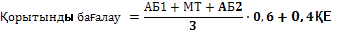 Апта / мо-дульТақырып атауыСағат саныМакс.  балл***Модуль I. Карталар өндірісінің қазіргі ақпараттық негізін жасауда ғылыми зерттеу әдісі ретіндегі  табиғатты картографиялау.Модуль I. Карталар өндірісінің қазіргі ақпараттық негізін жасауда ғылыми зерттеу әдісі ретіндегі  табиғатты картографиялау.Модуль I. Карталар өндірісінің қазіргі ақпараттық негізін жасауда ғылыми зерттеу әдісі ретіндегі  табиғатты картографиялау.Модуль I. Карталар өндірісінің қазіргі ақпараттық негізін жасауда ғылыми зерттеу әдісі ретіндегі  табиғатты картографиялау.1Д 1.Картографиялаудың даму кезеңдері. Оның ғылыми және тәжірибедегі маңызы мен негізгі бағыттары.11ПС.Картографиялаудың ғылыми маңызы мен негізгі бағыттарын тұжырымдау.22Д 2.Геологиялық картографиялаудың заманауи ақпараттары.Карталардың түрлері.12ПС.Геологиялық картографияның заманауи ақпараттар түрлерін талдау.23Д 3.Карталар мазмұны, құрастырылу және безендірілу ерекшеліктері. Карталарды құрастырудағы жаңа әдістер.13ПС.Карталар құрастырылу және безендірілудің ерекшеліктері. 253ДОӨЖ 1. №1 СӨЖ  орындау бойынша кеңес беру. МӨЖ 1. Карталарды құрастырудағы жаңа әдістерді талдау.204Д 4. Тектоникалық және неотектоникалық картографиялау. Олардың мазмұны, безендіру және құрастыру.14ПС. Тектоникалық және неотектоникалық картографиялау және оларды құрастыруды және безендіру.254ДӨЖ 2.№2 МӨЖ 2 орындау бойынша кеңес беру. МӨЖ 2. Тектоникалық және неотектоникалық картографиялау мазмұны толық ашу.205Д 5. Геоморфологиялық  картографиялау. Карталардың типтері және мазмұны.Карталардың тақырыптық карталардағы рөлі15ПС. Геоморфологиялық  картографиялаудын жаңа типтері. 26Д 6. Карталарды құрастыру және безендіру ерекшеліктері. Морфогенетикалық принцип бойынша құрастырылған карталар. Геоморфология карталары, генетикалық, морфогенетикалық және морфоқұрылымдық карталар легендасын құрастыру принциптері.16ПС.. Морфогенетикалық принцип бойынша құрастырылған карталарды және геоморфология карталары, генетикалық, морфогенетикалық және морфоқұрылымдық карталарды дайындау.256ДӨЖ 2.№2 МӨЖ 2 орындау бойынша кеңес беру. МӨЖ 2. Геоморфология карталары, генетикалық, морфогенетикалық және морфоқұрылымдық карталарды құрастыру принциптерін талдау.207Д 7.Климаттық картографиялау. Карталарды құрастыру көздері, бейнелеу әдістері және  принциптері.17ПС. Климаттық карталардың мазмұны және маңыздылығынанықтау257ДӨЖ 2.№2 МӨЖ 2 орындау бойынша кеңес беру. МӨЖ 2. Климаттық карталарды құрастырудың жаңа көздері, бейнелеу әдістерін талдау.20100Модуль ІI. Карталар өндірісінің қазіргі ақпараттық негізін жасаудаәртүрлі картографиялауды қолдану.Модуль ІI. Карталар өндірісінің қазіргі ақпараттық негізін жасаудаәртүрлі картографиялауды қолдану.Модуль ІI. Карталар өндірісінің қазіргі ақпараттық негізін жасаудаәртүрлі картографиялауды қолдану.Модуль ІI. Карталар өндірісінің қазіргі ақпараттық негізін жасаудаәртүрлі картографиялауды қолдану.8Д 8.Гидрологиялық картографиялау. Гидрологиялық карталардың мазмұны,түрлері және мақсаты. 18ПС.Гидрологиялық карталардықұрастыру көздері және құрастыру әдісі.29Д 9.Топырақтық картографиялау. Топырақ картасы мазмұнының географиялық-генетикалық негізі.19ПС.Топырақтық картографиялау. Топырақ картасы құрастыру және безендіру ерекшеліктері.259ДОӨЖ 1. №1 СӨЖ  орындау бойынша кеңес беру. МӨЖ 1.Топырақтық картографиялау мазмұнының географиялық-генетикалық негізін қарастыру.2010Д 10.Карталар құрастыру және безендіру ерекшеліктері. Топырақ картасын картографиялаудағы жаңа әдістер.110ПС. Топырақ картасын құрастырудағы жаңа әдістерді анықтау.211Д 11. Геоботаникалық  картографиялау. Карталардыңың маңыздылығы және түрлері.111ПС.Геоботаникалық  карталарды сызуды үйрену.2511ДОӨЖ 2.№2 МӨЖ 2 орындау бойынша кеңес беру. МӨЖ 2. Геоботаникалық  карталардың маңыздылығы мен түрлерін  білуд мақсатындаоның міндеттерін тұжырымдау. 2012Д 12. Өсімдік карталарының мазмұны. Өсімдіктер картасындағы генерализация. Картографиялаудың жаңа бағыты.112ПС. Өсімдік карталарының жаңа бағыты оқып үйрену.213Д 13. Ландшафттық картографиялау. Карталардың түрлері және мыңыздылығы.113ПС. Ландшафттық картографиялау материалдарын геодезия мен картографияда қолдану. 2513ДОӨЖ 2.№2 МӨЖ 2 орындау бойынша кеңес беру. МӨЖ 2. Ландшафттық карталардың мыңыздылығын карталар өндірісінің қазіргі ақпараттық тәсілменбайланыстыру.2014Д 14.Ландшафттардыңқұрлымдық-генетикалық классификациясының принциптері. Қолданбалы ландшафттық карталар.114ПС.. Ландшафтты карталар құрастыру әдісі.215Д 15.Карталар өндірісінің қазіргі ақпараттық негізін жасау.Олардың мазмұны, құрастырылу және безендірілу ерекшеліктері. 115ПС.Карталар өндісінде жаңа ақпараттарды пайдаланып құрастырылу және безендірілу. 2515ДОӨЖ 1. №1 СӨЖ  орындау бойынша кеңес беру. МӨЖ 1.Карталар өндірісінің қазіргі ақпараттық негізін жасаумақсатында карталарды құрастырудағы жаңа әдістерді талдау.20100